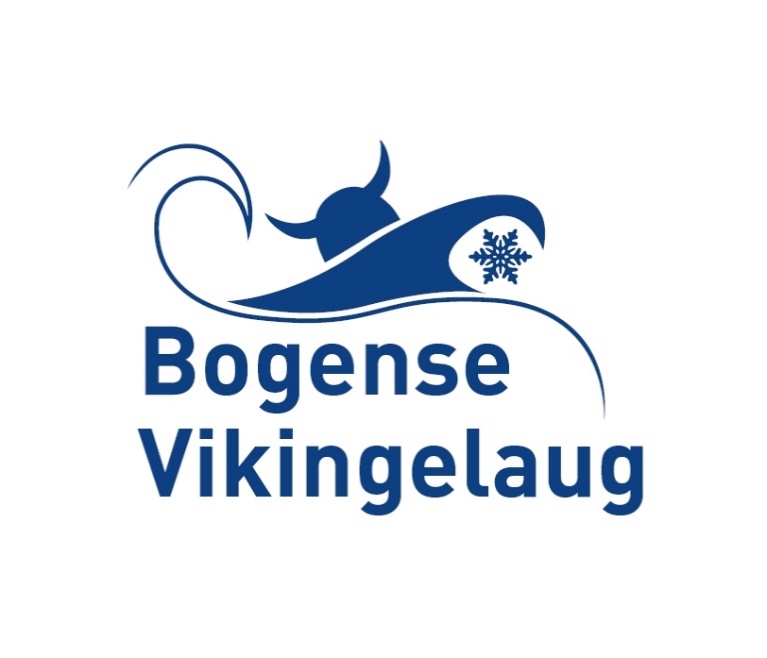 Bogense Vikingelaugs Generalforsamling 2023Onsdag d. 01/02-2023 kl. 19.00ReferatDagsorden generalforsamling:Valg af dirigentFormandens beretningFremlæggelse af revideret årsregnskabKontingentBehandling af indkomne forslagValg til bestyrelsenEventueltAd 1: Birthe Thaisen blev valgt som dirigent og Birthe bekræftede at generalforsamlingen var rettidigt indkaldt, og at generalforsamlingen dermed var lovlig.Ad 2: Formandens beretning af Jesper Milo, beretning blev godkendt.Ad 3: Årsregnskabet blev gennemgået af kasser Per Rosenlund. Ingen anmærkninger, regnskab blev godkendt.Ad 4: Kontingent: Der er diskuteret forskellige muligheder, men der er bred enighed om at fortsætte uændret. Ad 5: Indkomne Forslag: §7 Økonomi, punkt 1: Ændring af regnskabsår, går fra 1/10 til 30/9 det efterfølgende år.§7 Økonomi, punkt 4: Tilføjelse, krav fra banken om fuldmagt til den siddende kasser, dette skal fremgå af gældende vedtægter.§9 foreningens ophør, punkt 2: Aktiver tilfalder Børns Vilkår.Alle punkter blev vedtaget, dog skal det nævnes at der for punkt C blev drøftet andre muligheder, det kom til afstemning, og at 13 af de 20 fremmødte stemte for det oprindelige forslag.Nyt forslag til vedtægtsændringer i 2024: Generalforsamlingen flyttes i henhold til pkt. AAd 6: Valg til bestyrelsen og Revisor/revisorsuppleanter: Følgende poster var på valg Kasser – Per RosenlundBestyrelsesmedlem – Bo DirksenBestyrelsesmedlem – Eva ChristensenBestyrelsessuppleant - Jette BøtcherBestyrelsessuppleant – Bente PedersenRevisor - Orla KristoffersenRevisorsuppleant – Pia SjødahlAlle ovenstående genopstillede og blev valgt. Der var ingen modkandidater.Ad 7: Eventuelt:Forslag til arrangementer/tiltag:Det er aftalt at Bente køber 4 nye duge.Det skal undersøges om stenene langs molen kan mærkes op med afstand, så man kan se hvor langt man svømmer.En grillfest og/eller Skt. Hans fest Arrangementer med andre klubber.Der blev spurgt om der er mulighed for ekstra udendørsskure og udvidelse af sauna.Med venlig hilsenBestyrelsen Bogense Vikingelaug